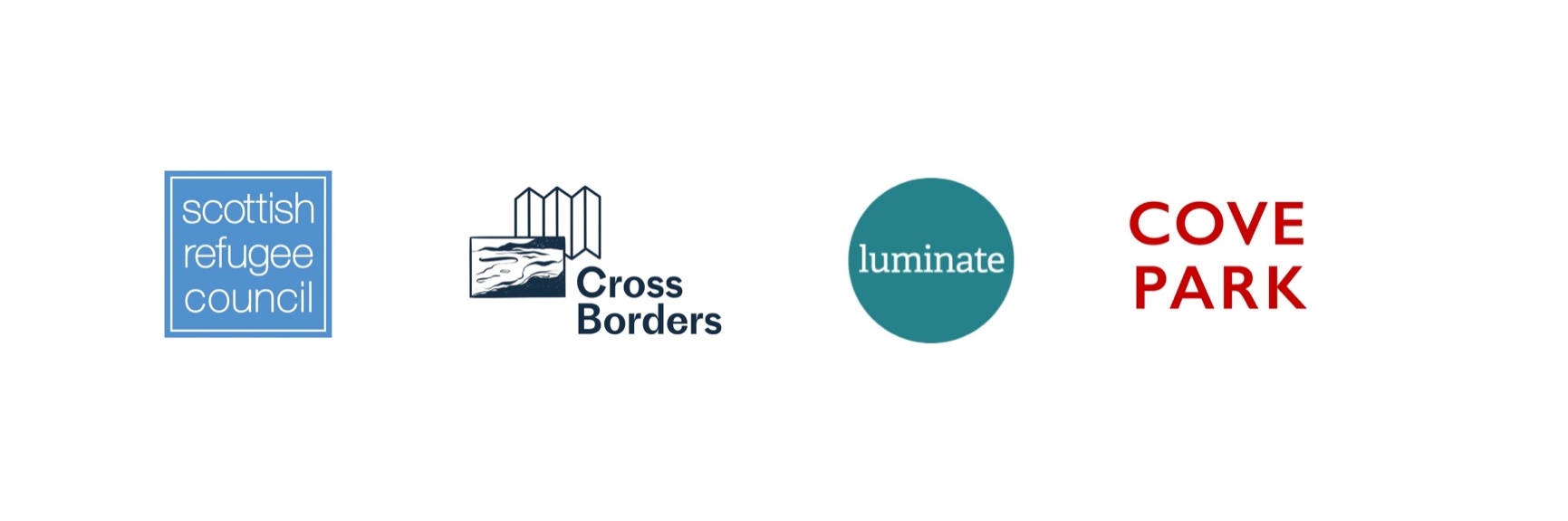 Landscapes & Horizons 
Cross Borders/Luminate/Cove Park Residency 2024
Residency Dates: Monday 26 February to Saturday 2 March 2024
Deadline for Applications: Monday 27 November 2023

RESIDENCY INFORMATION & APPLICATION GUIDELINESResidency Overview‘Landscapes & Horizons’ is a new fully funded group residency for five Scotland-based artists and cultural practitioners, open to people aged over 40, from refugee and other migrant backgrounds. The residency is aimed at those who were already working as artists or community organisers with a focus upon the arts and cultural projects. The residency is also open to those who weren’t able to pursue their practice in their home country for fear of harassment or persecution. Your interests or practice may include, but is not limited to, visual arts, curation, theatre, dance and choreography, music, composition, songwriting, craft, design, architecture, food and cultural heritage.The residency provides a week of creative activity, workshops, and events, offering time for each resident to pursue their own interests and to take part in group projects. The residency will take place at Cove Park on Argyll’s Rosneath Peninsula. This rural hillside site is on Scotland’s west coast and is just over one hour from Glasgow by car or by public transport.The deadline for applications for the residencies is Monday 27 November 2023.
Introduction to the PartnersCove ParkCove Park will be the host of the residency. Established in 1999, Cove Park is an artists’ residency based in Argyll on the west coast of Scotland. We host national and international cultural producers and researchers working in all artistic disciplines, in the creative industries, and in academic and scientific contexts. We provide the facilities, support, and care required for the development of new ideas and new projects, collaborations, and interdisciplinary practice. Residents stay on site in private accommodation and have access to private studios, communal work and meeting space, a library, and Cove Park’s 50-acre rural site. We can host up to 12 individual residents at any one time. Please see http://www.covepark.org/ for further information on our current programme and images of Cove Park’s site and facilities. Our FAQ page answers general questions on Cove Park’s residencies and access.LuminateLuminate is Scotland's creative ageing organisation. We work across Scotland to ensure that older people’s creativity can flourish whatever their circumstances, experience, interests and ambitions. We are a developmental organisation, and we support the development of creative ageing work in a wide range of contexts.  Our creative projects are designed to explore and test new ways of working and/or to engage new communities, and we always share our learning with others to support the development of practice.  We run networking, training and other professional development opportunities, and we work with wide-ranging collaborators including artists and cultural organisations, community groups and social care providers. See http://www.luminatescotland.org/ for more information.Cross Borders at Scottish Refugee CouncilCross Borders is a programme of arts and cultural activism projects led by Scottish Refugee Council. These projects include mentoring, commissions and collaborations with artists, activists and cultural practitioners from refugee and other migrant backgrounds in Scotland. We advocate for the rights, care and protection of artists and activists whilst facilitating connections, support, exchange and artistic activity.Cross Borders is for anyone with a creative or cultural practice who has sought refugee protection or been forcibly displaced and is currently living in Scotland. We support people who were already working in these areas before coming to Scotland. We also work with people who weren’t able to pursue their practice in their home country. Lots of the people we work with have fled places where cultural censorship made it impossible for them to express themselves creatively in open society.Scottish Refugee Council is Scotland’s national refugee charity. We provide direct support, advocacy, and advice to people seeking  and granted asylum in Scotland. We work to enhance refugee protection and integration policy and practice in Scotland, the UK and Europe. Our vision is for a Scotland in which all people seeking refugee protection are welcome; a place where women, children and men are protected, find safety and support, have their human rights and dignity respected and are able to achieve their full potential.See https://cross-borders.org/ and https://scottishrefugeecouncil.org.uk/ for more information.‘Landscapes & Horizons Residency’: More InformationKey PointsLandscapes & Horizons is a five-night residency which will take place from Monday 26 February to Saturday 2 March 2024. The resident will receive a total award of £550, plus a travel and a materials allowance. Residents who do not have the right to work or any recourse to public funds receive the equivalent in the form of necessary equipment, courses or vouchers of their choice. Residents who have caring needs/ responsibilities can enquire about additional accommodation.The residency will centre around creative activity, allowing participants to focus upon their own work and interests, and to come together with other residents to take part in creative workshops and events led by artists and former Cove Park residents. Although Cove Park’s residencies are self-catering, some meals will be provided and participants in this programme will be invited to cook and eat together, along with Cove Park’s team, programme partners and workshop facilitators.What Cove Park ProvidesIndividual private accommodation (with private shower room and mini kitchen) and studio space on site at Cove Park.Workspace and meeting space within Cove Park’s communal Jacobs Building, which also houses a library, workspace, open-plan kitchen and dining area, and laundry facilities.Unlimited access to the 50-acre site.Who Can Apply, How to Apply, Shortlisting and Appointment ProcessTo be eligible to apply you must be an artist or cultural practitioner from refugee and other migrant background based in Scotland, and aged 40 (at the time the residency commences) or above.Applications can be submitted via the online Application Form. We are happy to supply hard copies of this document and to receive applications in hard copy if preferred. Applications can be posted to the address at the bottom of this document.We can accept submissions in audio or video formats if this is preferable to a written application. If you consider yourself to have a disability, please tell us if there are any reasonable adjustments to the application process that would be of assistance to you. If you would like to discuss this, or need help making your application, please contact Alex Marrs directly.
Please note, Cove Park working with Cross Borders at Scottish Refugee Council can offer guidance and support with this process. This can be given in person or online via Zoom. We can provide an interpreter and, in some cases, support towards travel and data costs. We are happy to discuss this and please let us know your access requirements when you contact us: please contact Alex Marrs (at Cove Park) or Beulah Ezeugo (at SRC) via the contact details below.
The Application Form should include:Your name and contact details.Confirmation that you are over the age of 40A brief statement (no more than 500 words) describing your creative work and the reasons for your interest in this residency. Your CV, including the names and contact details of two professional referees, from a teacher, tutor, or employer, for example (please note we will only contact your referees if your application is shortlisted for interview). This opportunity is open to those who are just establishing a creative practice or career, and therefore we understand your CV may not at this stage include professional projects, commissions, or presentations.
Please submit documentation of recent work. This may include:Up to 6 images Film or video work should be submitted on a showreel (maximum duration 5 minutes) uploaded to Youtube or Vimeo, with the link provided in the application letter. Audio work (maximum duration 5 minutes) should be uploaded to Soundcloud, with the link provided in the application letter.Prose, no more than 1000 words (no more than 4 pages)Poetry, up to 4 poems (no more than 4 pages)Translation, up to 1000 words of translated prose or up to 4 translated poems or a selection of both (no more that 4 pages in total). The sample translations can be translated from one or multiple modern or ancient languages into English. Please also include copies of the source text or texts (these do not count towards the maximum of 4 pages).Selection for interview will be based on the following criteria:Your commitment to your creative work, the strength of your ideas and your work.Your interest in working within a community of artists and your understanding of the benefits you will gain from this.We will prioritise applicants who have not accessed this kind of opportunity before.Deadline for applications: Monday 27 November 2023 (by 6pm)We will acknowledge receipt of your application as soon as it is received. This acknowledgement will include a link to our anonymous Equality, Diversity & Inclusion monitoring form for completion and we would be grateful for your time with this. If you do not receive this acknowledgement, please contact Cove Park directly to confirm receipt of your application.The applications will be short-listed for interview jointly by representatives from Cove Park, Luminate – Scotland’s creative ageing organisation, Cross Borders at Scottish Refugee Council, and independent artists and cultural practitioners from refugee and other migrant backgrounds.All applicants will be notified if their submission has been shortlisted for an informal interview by Thursday 7 December 2023. Interviews will take place via Zoom on Thursday 14 December 2023. The interview panel will include representatives from Cove Park, Luminate – Scotland’s creative ageing organisation, Cross Borders Scottish Refugee Council, and an independent artist or cultural practitioner from refugee and other migrant backgrounds. Equality, Diversity & InclusionCove Park strives for our residencies, programmes and resources to be open, inclusive and welcoming to all. We continue to assess how we work towards achieving greater equality and representation within all levels of our organisation and across all programmes. Cove Park aims to provide a safe and positive environment for everyone, and to actively dismantle discrimination based on race, national or ethnic background, skin colour, citizenship status, hair texture and hairstyle, sex, sexual orientation, gender(s), gender expression, age, religion or belief, language, ability, size, neurodiversity, physical and mental health, socio-economic status, educational background, pregnancy or parental status, marriage or civil partnership status, immigration status, and cultural markings and/or tattoos also due to religious rituals from pre-colonial cultural practices. As language, terms, and expressions inevitably evolve, Cove Park is committed to reviewing this statement regularly – and as often as it becomes appropriate – with our local, national and international communities. Personal DataPlease note, Cove Park will store applications electronically for one year. The data contained within your application will not be used for any purpose other than short-listing, running, and evaluating the programme. We will not share your details with any third parties without obtaining permission from you to do so.We can supply hard copies of the application form upon request and can receive written applications and supplementary material by post to the address below. If you would like this material to be returned to you, please enclose a self-addressed and stamped envelope.Alex MarrsCove Park, Peaton Hill, Cove, Argyll and Bute, Scotland, G84 0PEFor further information please contact:Alex Marrs			Beulah Ezeugo
Cove Park			Scottish Refugee Council		01436 850500		 07935 601273
alex@covepark.org		beulah.ezeugo@scottishrefugeecouncil.org.ukwww.covepark.org		www.scottishrefugeecouncil.org.uk            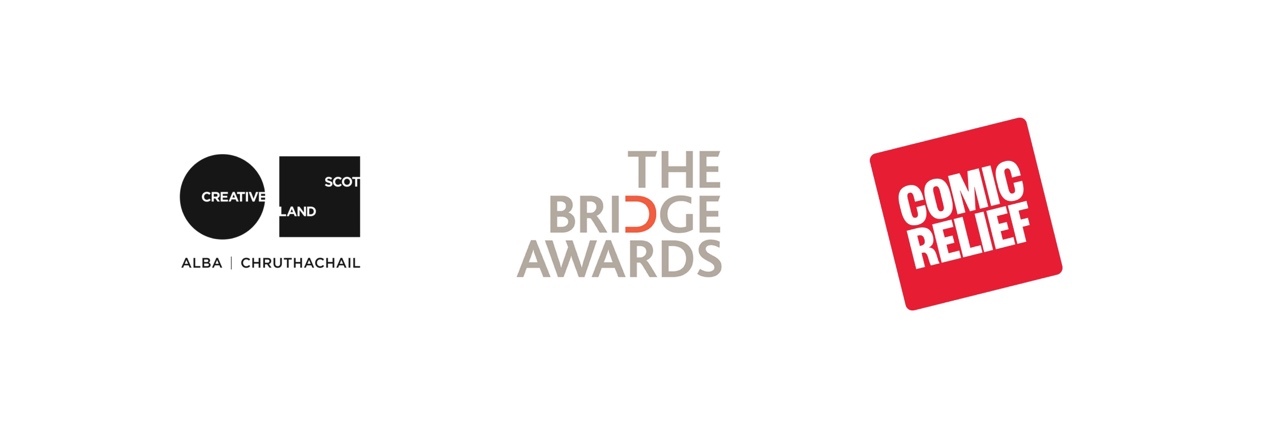 